Eiropas Savienības Atveseļošanas un noturības mehānisma plāna 3.1.  reformu un investīciju virziena “Reģionālā politika” 3.1.1.3.i. investīcijas  “Investīcijas uzņēmējdarbības publiskajā infrastruktūrā industriālo parku un teritoriju attīstīšanai reģionos” (turpmāk – investīcija)projektu iesniegumu atlases nolikumsVispārīgie nosacījumi un procesa organizācijaProjektu iesniegumu atlasi Centrālā finanšu un līgumu aģentūra (turpmāk – CFLA) īsteno saskaņā ar MK noteikumos noteikto, sadarbojoties ar Vides aizsardzības un reģionālās attīstības ministriju (turpmāk – VARAM) kā par investīciju atbildīgo nozares ministriju un sadarbībā ar Ekonomikas ministriju nodrošina investīcijas ieviešanu saskaņā ar normatīvajiem aktiem Atveseļošanas un noturības mehānisma plāna īstenošanas un uzraudzības jomā.Atklāta projektu iesniegumu atlase tiek organizēta saskaņā ar MK noteikumos noteikto kārtību, projektu iesniegumu vērtēšanā izmantojot tajos noteiktos projektu iesniegumu vērtēšanas kritērijus. Atlases vērtēšanā tiek ņemtas vērā atlases nolikuma pielikuma kritēriju piemērošanas skaidrojumu detalizētākas vadlīnijas .Projektu iesniegumu sagatavošanas un iesniegšanas kārtība Projekta iesniedzējs projekta iesniegumu sagatavo un iesniedz Kohēzijas politikas fondu vadības informācijas sistēmā (turpmāk – KP VIS) https://projekti.cfla.gov.lv.Projekta iesniegums  sastāv no projekta iesnieguma veidlapas (1.pielikums “Atveseļošanas fonda investīciju projekta iesnieguma veidlapas saturs” un papildus pievienojamiem dokumentiem 1.4.-1.11.pielikums), kas aizpildāma kā datu lauki KP VIS (3.pielikums “Atveseļošanas fonda investīciju projekta iesnieguma veidlapas aizpildīšanas metodika”), un tai pievienojamiem pielikumiem, kuru uzskaitījums norādīts šī nolikuma 2.pielikumā “Iesniedzamo dokumentu saraksts.Papildus 4. punktā minētajiem pielikumiem projekta iesniedzējs var pievienot citus dokumentus, kurus uzskata par nepieciešamiem projekta iesnieguma kvalitatīvai izvērtēšanai.Projekta iesniegumu sagatavo latviešu valodā. Ja kāda no projekta iesnieguma veidlapas sadaļām vai pielikumiem ir citā valodā, pievieno Ministru kabineta 2000. gada 22. augusta noteikumu Nr. 291 “Kārtība, kādā apliecināmi dokumentu tulkojumi valsts valodā” noteiktajā kārtībā vai notariāli apliecinātu tulkojumu valsts valodā. Projekta iesniedzējam pēc projekta iesnieguma saņemšanas CFLA tiek nosūtīts apliecinājums par projekta iesnieguma saņemšanu.Ja projekta iesniegums tiek iesniegts pēc projektu iesniegumu iesniegšanas beigu termiņa, tas netiek vērtēts un projekta iesniedzējs saņem CFLA paziņojumu par atteikumu vērtēt projekta iesniegumu. Projektu iesniegumu vērtēšanas organizācijas kārtībaProjektu iesniegumu vērtēšanai CFLA vadītājs ar rīkojumu izveido projektu iesniegumu vērtēšanas komisiju (turpmāk – komisija), komisijas sastāva izveidē ievērojot Regulas Nr. 2018/1046 61.pantā noteikto un MK noteikumu 65.punktā noteikto.Komisijas sēdes ir slēgtas, nodrošinot konfidencialitāti.Komisijas locekļi projekta iesnieguma vērtēšanas laikā nav tiesīgi komunicēt ar projekta iesnieguma iesniedzēju par projekta iesnieguma vērtēšanu vai ar to saistītiem jautājumiem. Projekta iesniegums pēc tā iesniegšanas līdz lēmuma pieņemšanai par tā apstiprināšanu, apstiprināšanu ar nosacījumu vai noraidīšanu nav precizējams.Par projektu iesniegumu saņemšanas dienu tiek uzskatīts 2023. gada 28. aprīlis. Projektu iesniegumu vērtēšana tiek uzsākta nākamajā dienā pēc projektu iesniegumu saņemšanas jeb no 2023. gada 29. aprīļa. Atbilstību projektu iesniegumu vērtēšanas kritērijiem vērtē MK noteikumu 66. punktā noteiktajā kārtībā, ievērojot MK noteikumos noteikto projektu iesniegumu rindošanas prioritāro secību.Ja projekta iesniegums ir apstiprināms ar nosacījumu, vērtēšanas komisija nosaka nosacījumu izpildei veicamās darbības un termiņu.Pēc precizētā projekta iesnieguma saņemšanas CFLA vērtēšanas komisija izvērtē veiktos precizējumus projekta iesniegumā atbilstoši kritērijiem un sniedz atzinumu par nosacījumu izpildi vai neizpildi.Lēmuma pieņemšana par projekta iesnieguma apstiprināšanu, apstiprināšanu ar nosacījumu vai noraidīšanu un paziņošanas kārtībaPamatojoties uz vērtēšanas komisijas atzinumu, CFLA izdod administratīvo aktu vai pieņem pārvaldes lēmumu atbilstoši MK noteikumu 67., 68., 69 un 70. punktā noteiktajam.Ja projekta iesniegums ir apstiprināts ar nosacījumu, pēc precizētā projekta iesnieguma izvērtēšanas atbilstoši šī nolikuma 15. punktā noteiktajam, pamatojoties uz vērtēšanas komisijas atzinumu, CFLA saskaņā ar MK noteikumu 69. punktā notikto izdod:atzinumu par lēmumā noteikto nosacījumu izpildi, ja ar precizējumiem projekta iesniegumā ir izpildīti visi lēmumā izvirzītie nosacījumi;atzinumu par projekta iesnieguma nosacījumu neizpildi, projekta iesniegumu noraidot, ja projekta iesniedzējs neizpilda lēmumā ietvertos nosacījumus, neizpilda tos lēmumā noteiktajā termiņā vai precizētais projekta iesniegums neatbilst projektu iesniegumu vērtēšanas kritērijiem.Ja projekta iesniedzējs neveic lēmumā par projekta apstiprināšanu ar nosacījumu veicamās darbības  vai neizpilda lēmumā ietvertos nosacījumus, vai  lēmumā vai atzinumā noteiktajā darbdienu laikā nenoslēdz līgumu ar CFLA par projekta īstenošanu, CFLA ir tiesības apstiprināt ar nosacījumu vai apstiprināt projekta iesniegumu, kurš pēc projektu iesniegumu sarindošanas prioritārā secībā ir nākamais vislielāko koeficientu ieguvušais, bet par kuru ir pieņemts lēmums par projekta iesnieguma noraidīšanu nepietiekama finansējuma dēļ. CFLA minētā projekta iesnieguma iesniedzējam nosūta vēstuli ar lūgumu apliecināt gatavību īstenot projektu. Ja projekta iesniedzējs CFLA norādītajā termiņā ir apliecinājis gatavību īstenot projektu, CFLA pieņem lēmumu par negatīvā administratīvā akta atcelšanu un par projekta iesnieguma apstiprināšanu ar nosacījumu vai apstiprināšanu. Ja finanšu līdzekļi projektu iesniegumu apstiprināšanai ir pietiekami, minētā kārtība var tikt piemērota attiecībā uz vairākiem projektu iesniedzējiem vienlaicīgi, kuru projektu iesniegumi tika noraidīti nepietiekama finansējuma dēļ.Lēmumu par projekta iesnieguma apstiprināšanu, apstiprināšanu ar nosacījumu, noraidīšanu un atzinumu par nosacījumu izpildi vai neizpildi CFLA sagatavo elektroniska dokumenta formātā un projekta iesniedzējam paziņo normatīvajos aktos noteiktajā kārtībā. Lēmumā par projekta iesnieguma apstiprināšanu vai atzinumā par nosacījumu izpildi tiek iekļauta informācija par līguma slēgšanas procedūru.Informāciju par apstiprinātajiem projektu iesniegumiem publicē CFLA tīmekļa vietnē www.cfla.gov.lv.Tehniska un praktiska informācija CFLA sadarbībā ar VARAM un Ekonomikas ministriju organizēs informatīvus seminārus par projektu iesniegumu sagatavošanu un projektu iesniegumu atlases nosacījumiem. Informācija par semināru norises laiku un pieteikšanās kārtību tiks publicēta CFLA tīmekļa vietnē www.cfla.gov.lv.Jautājumus par projekta iesnieguma sagatavošanu un iesniegšanu lūdzam:nosūtīt uz CFLA tīmekļa vietnē norādītās kontaktpersonas elektroniskā pasta adresi vai atlase@cfla.gov.lv  vai vērsties CFLA Klientu apkalpošanas centrā (Meistaru ielā 10, Rīgā, vai zvanot pa tālruni 66939777). Projekta iesniedzējs jautājumus par konkrēto projektu iesniegumu atlasi iesniedz ne vēlāk kā 2 darba dienas līdz projektu iesniegumu iesniegšanas beigu termiņam.Atbildes uz iesūtītajiem jautājumiem tiks nosūtītas elektroniski jautājuma uzdevējam.Tehniskais atbalsts par projekta iesnieguma aizpildīšanu KP VIS e-vidē tiek sniegts CFLA oficiālajā darba laikā, aizpildot sistēmas pieteikumu , rakstot uz vis@cfla.gov.lv vai zvanot uz 20003306.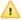 Atbildes uz uzdotajiem jautājumiem ir pieejamas CFLA tīmekļa vietnē.Aktuālā informācija par projektu iesniegumu atlasi ir pieejama CFLA tīmekļa vietnē https://atlase.cfla.gov.lv/lv/.Līguma par projekta īstenošanu projekta teksts līguma slēgšanas procesā var tikt precizēts atbilstoši projekta specifikai. Pielikumi:Investīciju virziena īstenošanu reglamentējošie Ministru kabineta noteikumiMinistru kabineta 2022. gada 30. augusta noteikumi Nr. 543 “Eiropas Savienības Atveseļošanas un noturības mehānisma plāna 3.1. reformu un investīciju virziena “Reģionālā politika” 3.1.1.3.i. investīcijas “Investīcijas uzņēmējdarbības publiskajā infrastruktūrā industriālo parku un teritoriju attīstīšanai reģionos” īstenošanas noteikumi” (turpmāk – MK noteikumi).Ministru kabineta 2022. gada 30. augusta noteikumi Nr. 543 “Eiropas Savienības Atveseļošanas un noturības mehānisma plāna 3.1. reformu un investīciju virziena “Reģionālā politika” 3.1.1.3.i. investīcijas “Investīcijas uzņēmējdarbības publiskajā infrastruktūrā industriālo parku un teritoriju attīstīšanai reģionos” īstenošanas noteikumi” (turpmāk – MK noteikumi).Komercdarbības atbalsta veidi investīcijas ietvarosEiropas Komisijas 2014. gada 17. jūnija regulas (ES) Nr. 651/2014 , ar ko noteiktas atbalsta kategorijas atzīst par saderīgām ar iekšējo tirgu, piemērojot Līguma 107. un 108. pantu 14., 41., 48. un 56. pantsEiropas Komisijas 2011. gada 20. decembra lēmumu Nr. 2012/21/ES par Līguma par ES darbību 106. panta 2. punkta piemērošanu valsts atbalstam attiecībā uz kompensāciju par sabiedriskajiem pakalpojumiem dažiem uzņēmumiem, kuriem uzticēts sniegt pakalpojumus ar vispārēju tautsaimniecisku nozīmiEiropas Komisijas 2013. gada 18. decembra Komisijas regulu (ES) Nr. 1407/2013 par Līguma par ES darbību 107. un 108. panta piemērošanu de minimis atbalstamEiropas Komisijas 2014. gada 17. jūnija regulas (ES) Nr. 651/2014 , ar ko noteiktas atbalsta kategorijas atzīst par saderīgām ar iekšējo tirgu, piemērojot Līguma 107. un 108. pantu 14., 41., 48. un 56. pantsEiropas Komisijas 2011. gada 20. decembra lēmumu Nr. 2012/21/ES par Līguma par ES darbību 106. panta 2. punkta piemērošanu valsts atbalstam attiecībā uz kompensāciju par sabiedriskajiem pakalpojumiem dažiem uzņēmumiem, kuriem uzticēts sniegt pakalpojumus ar vispārēju tautsaimniecisku nozīmiEiropas Komisijas 2013. gada 18. decembra Komisijas regulu (ES) Nr. 1407/2013 par Līguma par ES darbību 107. un 108. panta piemērošanu de minimis atbalstamProjektu iesniegumu atlases īstenošanas veidsAtklāta projektu iesniegumu atlaseAtklāta projektu iesniegumu atlaseProjekta iesnieguma iesniegšanas termiņšNo 2022.gada 19.oktobralīdz 2023.gada 28.aprīlimpielikumsProjekta iesnieguma veidlapas saturs un pielikumi;pielikums Iesniedzamo dokumentu saraksts uz 5 lapaspusēm;pielikumsProjekta iesnieguma veidlapas aizpildīšanas metodika uz 45 lapaspusēm; pielikumsProjektu iesniegumu vērtēšanas kritēriju piemērošanas metodika Eiropas Savienības Atveseļošanas un noturības mehānisma plāna 3.1. reformu un investīciju virziena “Reģionālā politika” 3.1.1.3.i. investīcijai “Investīcijas uzņēmējdarbības publiskajā infrastruktūrā industriālo parku un teritoriju attīstīšanai reģionos””;pielikumsIzmaksu un ieguvumu analīzes aprēķinu modelis un tā aizpildīšanas metodika uz 15  lapaspusēm;pielikumsLīguma/vienošanās par projekta īstenošanu projekts uz 16 lapaspusēm.